BOLOGNA 21 novembre 2016IN FEDEArch Romolo SozziFirma digitaleFormato europeo per il curriculum vitae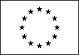 Informazioni personaliNomeSOZZI ROMOLOIndirizzoVIA DEL BECCACCINO N. 9 40133 BOLOGNATelefono  cell FaxE-mailromsoz11@gmail.comromolo.sozzi@postecert.itNazionalitàITALIANAData di nascita57Esperienza lavorativa•  STUDIO ARCHITETTURA Arch. A. MUNARI con incarico di geometra praticante in BOLOGNA (Documentazione depositata presso il Collegio dei Geometri• Nome e indirizzo del datore di lavoroVia Guerrazzi 8- BOLOGNA• Tipo di azienda o settoreStudio tecnico• Tipo di impiegoPratica professionale• Principali mansioni e responsabilitàCollaboratore•  STUDIO INGEGNERIA Ing. A. ALESSANDRINI con incarico di geometra praticante in BOLOGNA (Documentazione despositata presso il Collegio dei Geometri)• Nome e indirizzo del datore di lavoroVia Broccaindosso. BOLOGNA• Tipo di azienda o settoreStudio tecnico• Tipo di impiegoPratica professionale• Principali mansioni e responsabilitàCollaboratore•  STUDIO INGEGNERI RUGGERI-DONZELLINI con incarico di geometra praticante in BOLOGNA (Documentazione despositata presso il Collegio dei Geometri)• Nome e indirizzo del datore di lavoroVia Pratello- BOLOGNA• Tipo di azienda o settoreStudio tecnico• Tipo di impiegoPratica professionale• Principali mansioni e responsabilitàCollaboratore•  al  UFFICIO TECNICO COMUNE DI BOLOGNA con incarico a tempo determinato nella Q.F. 6a di Assistente perito tecnico• Nome e indirizzo del datore di lavoroP.zza Maggiore- BOLOGNA• Tipo di azienda o settoreEnte pubblico- Settore Edilizia Pubblica• Tipo di impiegoImpiegato tecnico• Principali mansioni e responsabilitàCollaboratore•  al  UFFICIO PATRIMONIO PROVINCIA DI BOLOGNA con incarico a tempo determinato nella Q.F. 6a di Assistente perito tecnico• Nome e indirizzo del datore di lavoroVia Zamboni 13 BOLOGNA• Tipo di azienda o settoreEnte Pubblico Settore Patrimonio• Tipo di impiegoImpiegato Tecnico• Principali mansioni e responsabilitàCollaboratore•  al  UFFICIO TECNICO I.A.C.P. DI BOLOGNA con incarico a tempo determinato nella Q.F. 6a di Assistente perito tecnico• Nome e indirizzo del datore di lavoroP.zza della Resistenza BOLOGNA• Tipo di azienda o settoreIstituto Autonomo Case Popolari -Settore Tecnico• Tipo di impiegoImpiegato Tecnico• Principali mansioni e responsabilitàTecnico Istruttore• dal    UFFICIO PATRIMONIO PROVINCIA DI BOLOGNA con incarico a tempo indeterminato nella Q.F. 6a (concorso)• Nome e indirizzo del datore di lavoroVia Zamboni 13 BOLOGNA• Tipo di azienda o settoreEnte Pubblico Settore Patrimonio• Tipo di impiegoImpiegato Tecnico• Principali mansioni e responsabilitàTecncio Istruttore• dal    UFFICIO PATRIMONIO PROVINCIA DI BOLOGNA con incarico a tempo indeterminato nella Q.F. 7a (concorso interno)• Nome e indirizzo del datore di lavoroVia Zamboni n.13 BOLOGNA• Tipo di azienda o settoreEnte Pubblico Settore Patrimonio• Tipo di impiegoImpiegato Tecnico• Principali mansioni e responsabilitàIstruttore Direttivo• Dal  UFFICIO PATRIMONIO PROVINCIA DI BOLOGNA con incarico a tempo indeterminato nella Q.F. D1 (Variazioni contrattuali)• Nome e indirizzo del datore di lavoroVia Zamboni n.13 BOLOGNA• Tipo di azienda o settoreEnte Pubblico Settore Patrimonio• Tipo di impiegoImpiegato Tecnico• Principali mansioni e responsabilitàIstruttore Direttivo• fino al  UFFICIO PATRIMONIO PROVINCIA DI BOLOGNA con incarico a tempo indeterminato nella Q.F. D3 (Progressioni  contrattuali)• Nome e indirizzo del datore di lavoroVia Zamboni 13• Tipo di azienda o settoreEnte Pubblico Settore Patrimonio• Tipo di impiegoFunzionario Tecnico• Principali mansioni e responsabilitàTecnico Patrimonio• Dal  COMUNE DI ANZOLA DELL’EMILIA comando dalla Provincia di Bologna con incarico a tempo indeterminato nella Q.F. D4 (Progressioni  contrattuali)• Nome e indirizzo del datore di lavoroVia Grimandi n.1 -  Anzola dell’Emilia• Tipo di azienda o settoreEnte Pubblico Area Urbanistica ed attività produttive• Tipo di impiegoFunzionario Tecnico• Principali mansioni e responsabilitàTecnico con responsabilità d’ufficio: urbanistica, edilizia privata e attività produttive• Dal    COMUNE DI ANZOLA DELL’EMILIA  a comando dalla Provincia di Bologna con incarico a tempo indeterminato nella Q.F. D4 (Progressioni  contrattuali)• Nome e indirizzo del datore di lavoroVia Grimandi n.1 -  Anzola dell’Emilia• Tipo di azienda o settoreEnte Pubblico Area Urbanistica ed attività produttive• Tipo di impiegoTecnico Direttivo• Principali mansioni e responsabilitàDirettore dell’Area urbanistica, edilizia privata e attività produttive con funzioni dirigenziali• Dal  COMUNE DI ANZOLA DELL’EMILIA  incarico a tempo indeterminato nella Q.F. D5 (Progressioni  contrattuali) con atto di trasferimento dalla Provincia di Bologna• Nome e indirizzo del datore di lavoroVia Grimandi n.1 -  Anzola dell’Emilia• Tipo di azienda o settoreEnte Pubblico Area Urbanistica ed attività produttive• Tipo di impiegoTecnico Direttivo• Principali mansioni e responsabilitàDirettore dell’Area urbanistica, edilizia privata e attività produttive con funzioni dirigenziali• Dal Ad oggiCOMUNE DI ANZOLA DELL’EMILIA  incarico a tempo indeterminato nella Q.F. D5 (Progressioni  contrattuali)• Nome e indirizzo del datore di lavoroVia Grimandi n.1 -  Anzola dell’Emilia• Tipo di azienda o settoreEnte Pubblico Area Urbanistica ed attività produttive• Tipo di impiegoFunzionario Tecnico• Principali mansioni e responsabilitàResponsabile servizio urbanisticaIstruzione e formazione• Anno  scolastico 1977Diploma di maturità per Geometri• Nome e tipo di istituto di istruzione o formazioneIstituto Tecnico per Geometri “A: Pacinotti” in Bologna• Principali materie / abilità professionali oggetto dello studio al  Specializzazione annuale del Cemento Armato presso ISTITUTO PER L’EDILIZIA “G.MASI” (BOLOGNA)• Qualifica conseguita, data e votoDiploma di maturità per Geometri con punteggio 42/60• Laurea in Architettura• Nome e tipo di istituto di istruzione o formazioneIstituto Universitario d’Architettura di Venezia• Qualifica conseguita, data e votoLaurea in architettura con punteggio 102/110• Principali materie / abilità professionali oggetto dello studio2° Sessione Anno 1998 Abilitazione all’esercizio della Professione presso I.U.A.V. Iscrizione all’Albo professionale degli Architetti della Provincia di Bologna (oggi Archiettetti, Pianificatori, Paesaggisti e Conservatori di Bologna Seminario d’aggiornamento professionale “DLgs 528 del  Modifiche ed integrazioni al DLgs 494/1996” presso Ordine degli Architetti di Bologna del  Seminario d’aggiornamento professionale introduttivo all’Architettura Biocompatibile  presso l’Ordine degli Architetti di Bologna Attestato di Frequenza al Corso di Formazione 120 ore per Coordinatori “D.Lgs 494/96”Dicembre 2002 Abilitazione alla predisposizione e dichiarazione atti Prevenzione Incendi L 118/1984 Albo Ministero Interni,Marzo 2013 Aggiornamento 40 ore ai sensi del DLgs 81=200823/05/2001- Corso di aggiornamento professionale sulla luce e l’illuminotecnica degli ambienti esterni ed interni: LUCI E OMBRE; Organizzato dall’Ordine degli Architetti di BolognaCapacità e competenze personaliAcquisite nel corso della vita e della carriera ma non necessariamente riconosciute da certificati e diplomi ufficiali.Corso di aggiornamento sul CATASTO –Circolare 2/1988 presso Collegio dei Geometri (BOLOGNA05-La fase d’esecuzione del Contratto d’Appalto presso PROVINCIA DI BOLOGNA14/05/1991-23/05/1991Corso di base Autocad10 presso PROVINCIA DI BOLOGNA Rel. ABACO (MN)21/01/1992-04/02/1992Corso avanzato Autocad10 presso PROVINCIA DI BOLOGNA Rel.ABACO (MN)10/12/1992-14/12/1992Seminari d’aggiornamento in materia di Pubblici Appalti presso PROVINCIA DI BOLOGNA13/12/1993-14/12/1993Gestione decentrata della spesa presso PROVINCIA DI BOLOGNA24/11/1994-13/12/1994Corso di OFFICE AUTOMATION (Windows-Word-Excel)presso PROVINCIA DI BOLOGNA08/07/1997Corso di Addestramento all’uso delle Procedure di Consultazioni della Banca dati Catastale presso MINISTERO DELLE FINANZE (ROMA)Da 22/02/2001 Forum sui Lavori Pubblici della Provincia di Bologna presso Amministrazione Provinciale di BOLOGNA07/11/1996-15/11/1996Corso di formazione per “Rappresentanti dei Lavoratori per la Sicurezza” DLgs626/1994 e suc. Varianti presso PROVINCIA DI BOLOGNA10-12 /11/1998Corso d’aggiornamento LA STIMA DEI FABBRICATI E DELLEAREE FABBRICABILIC/o CISEL Centro Interdisciplinare di Studi per gli Enti Locali con sede im RIMINI23/02/2000-23/02/2000Seminario per RLS del Comaprto “Dipendenti Pubblici” presso ENFAP DI BOLOGNA31/05/2001-01/06/2001Metting Europeo Salute e Sicurezza nel 2000 in Europa nel Settore Costruzioni organizzato dal Comitato “Bologna Città Europea della Cultura 2000”19-21/09/2003BETTER HEALTH AT WORK NETWORKING ACROSS EUROPE- 9th CONFERENCE FOR LABOUR REPRESENTANTS AND PROFESSIONAL- ELSINORE –DK24-25/ 02/2005Corso di aggiornamento “Progettazione degli espropri per pubblica utilità e valutazione  dei valori immobiliari” Organizzazione QUASAP (Bologna)Sett ott 2006 (18 ore)Corso d’Aggiornamento Pianificazione urbanistica e attività sismica FUTURA srlGennaio- maggio 2006 (50 ore)Il procedimento unificato: aspetti normativi e procedurali  ALMAWEBOttobre 2009FUTURA SpA: L.R.E-R. 6/2009-ICI-Urbanistica e fiscalità del territorio16 ott 2009SPISA: Governo e riqualificazione del territorio in Emilia-  Romagna la L.R. E-R 6/2009Ottobre-novembre 2009IIPLE Corso d’aggiornamento in Diritto UrbanisticoDicembre 2009 – Gennaio 2010FUTURA SpA: L’elaborazione del Piano Operativo Comunale (L.R.E-R 20/2000)26 maggio 2015-23 giugno 2015“Le città metropolitane agli esordi: indizi del cambiamento” svolto presso la Scuola di Specializzazione in Studi sull’Amministrazione Pubblica SPISA24 settembre 2015-22 ottobre 2015Le nuove funzioni di area vasta di province e città metropolitane: governo del territorio, ambiente, pianificazione strategica e sviluppo localesvolto presso la Scuola di Specializzazione in Studi sull’Amministrazione Pubblica SPISAPrima linguaIngleseAltre lingueFranceseInglese• Capacità di letturaBuono• Capacità di scritturaBuono• Capacità di espressione oraleBuono]Francese• Capacità di letturaBuono• Capacità di scritturaSufficiente• Capacità di espressione oraleSufficienteCapacità e competenze relazionaliVivere e lavorare con altre persone, in ambiente multiculturale, occupando posti in cui la comunicazione è importante e in situazioni in cui è essenziale lavorare in squadra (ad es. cultura e sport), ecc.L’attività svolta in questi anni è stata fondata sul rapporto interpersonale.Tecnicamente il lavoro di gruppo è la caratteristica principale per poter svolgere le attività d’ufficio, in particolare rapporti con altri enti (Regione, Area Metropolitana;comuni, catasto, usl,ecc).Le attività esterne dall’attività professionale sono fondate quotidianamente sul rapporto interrelazionale (presidente del Circolo Aziendale, RSU,RLS).Capacità e competenze organizzative  Ad es. coordinamento e amministrazione di persone, progetti, bilanci; sul posto di lavoro, in attività di volontariato (ad es. cultura e sport), a casa, ecc.La predisposizione di atti, perizie, e programmi di lavoro necessita l’organizzazione di più persone (stime, rilievi, sopralluoghi, perizie di lavori finalizzate alla stima di immobili, coordinamento con norme e strumenti pianificatorie).L’ attività di direttore dell’area Urbanistica ed attività produttive ha richiesto la gestione del budget assegnato, la gestione del personale (4 persone) la predisposizione di atti deliberativi di consiglio, di giunta , l’emissione di ordinanze, predisposizione di regolamenti, la riorganizzazione delle attività in particolare la riorganizzazione del SUAP e del SUE.Capacità e competenze tecnicheCon computer, attrezzature specifiche, macchinari, ecc.Uso di strumenti di geodesia e topografia e fotogrammetriaPratica catastale ed estimativaStudio e pratica UrbanisticaTecniche e tecnologie dell’ediliziaNormativa e tecniche per la sicurezza nei luoghi di lavoro e nei cantieriPratica di sistemi informatici e telematici:	I più comuni programmi (word, execel, acrobat) e programmi edit immagini	Autocad ultima release, Autocad Map (per GIS)	GIS, WEBSITInternet e posta elettronicaPianificazione territoriale( a livello generale ed attuativa, Accordi di Programma e di pianificazione);Valutazione e validazione di computi metrici e capitolati d’appalti;Validazione di collaudi tecnico-amministrativi relativi ad opere di urbanizzazione;Organizzazione del Lavoro;SUE - Pratiche edilizie e Abusivismo edilizioSUAP norme e procedimentiProvvisto di Firma Digitale ed Iscrizione a FederaPatenteCategoria BAttività lavorativeL’attività professionale svolta presso l’Ufficio Tecnico Patrimonio dell’Amministrazione Provinciale di Bologna, è stata svolta con particolare attenzione alla stima di terreni e immobili ai fini inventariali, alla compravendita e alla predisposizione dei bandi d’asta.La gestione del Patrimonio ha richiesto l’impegno per gli aspetti relativi sia all’ambito catastale e del rilievo topografico, sia alla partecipazione di gruppi di lavoro finalizzati all’attuazione di strumenti urbanistici: Piani Particolareggiati; PRU.; all’analisi edilizia dei manufatti e conseguente valutazione dei lavori necessari alla loro funzinalità.La valorizzazione del patrimonio intesa anche come analisi degli strumenti urbanistici e conseguente attivazione di atti (osservazione, richiesta di varianti etc.) finalizzati alla migliore valorizzazione dei beni dell’ente.Particolari lavori:07/03/2000 Stima di congruità per terreno adiacente dell’area presso L.S. Copernico (valore £200.000.000)23/05/2001 Relazione di stima delle aree della Provincia per l’Azz.26 e 26 bis del P.R.G. del Comune di SAN LAZZARO : (valore  £ 6.834.000.0000)4/09/2000 Relazione di stima delle aree della Provincia per l’Azz.8 del P.R.G. del Comune di SAN LAZZARO : (valore  £ 3.000.000.000)24/04/2002 Relazione di stima dell’unità immobiliare della Provincia di Bologna “Ex L.S. FERMI” IN Comune di Bologna: (valore  € 603.500,00)15/09/2003 Relazione di stima delle aree della Provincia  comprese nel P.R.U. SAN LAZZARO : (valore  € 10.642.500,00)15/09/2004 Relazione di stima del complesso immobiliare Ex tenuta Bastia in Bologna (valore proposto € 618.000)Responsabile tecnico per la definizione del Piano Strutturale Comunale e del Regolamento Urbanistico ed Edilizio del Comune di Anzola dell’EmiliaAnalisi della fattibilità economica legale e patrimoniale della proposta della ditta Edilmigliori al Comune di Anzola dell’Emilia relativa alla realizzazione del 3° lotto del Piano Particolareggiato del Centro Antico ( valore stimato medio € 4.000.000)L’attività di Direttore dell’Area Urbanistica ha determinato:redazione di Varianti al PRGIstruttoria di Piani Particolareggiati (pubblici e privati)Variante al Piano Particolareggiato del Centro AnticoComponente del gruppo tecnico per la redazione del Piano Strutturale Comunale e del Regolamento Urbanistico EdilizioAnalisi di fattibilità economica urbanistica della ristrutturazione del Area Ex Coop del centro di Anzola dell’EmiliaProgettazione dello spostamento del mercato settimanale di AnzolaProgettazione del nuovo Sportello Unico del Comune di AnzolaAnalisi e validazione di collaudi tecnici-amministrativi delle opere di urbanizzazione relative a comparti urbanistici attuatiStima degli arredi, e delle suppellettili a servizio del bar, per la cessione dell’attività di gestione del Centro sportivo di AnzolaRappresentante del Comune di Anzola dell’Emilia in atti notarili per convenzioni urbanistiche, atti d’asservimento.Variante al Piano Particolareggiato del Centro del Comune di Anzola EmiliaDocumento preliminare per la determinazione dei valori ICI conseguenti all’adozione del PSC e Rue del Comune di Anzola dell’Emilia;Comitato tecnico del Progetto Parco Città-Campagna (Provincia, Comuni di Bologna, Casalecchio di Reno, Zola Predosa, Crespellano, Anzola dell’EmiliaVariante al PRG (art.15) del Comune di Anzola dell'EmiliaStudi per la redazione de Piano della PubblicitàProgetto di capannone aperto per attività di protezione civile in caso di calamità, con finanziamento regionale, sito in via Calari.Stima dell’unità immobiliare di tipo sociale a San Giacomo del Martignone finalizzata al bando pubblico per l’assegnazione in gestione con attività di somministrazione di alimenti e bevandeStima del più probabile canone di locazione per la concessione in locazione dell’immobile di proprietà del comune ad uso “attività terziarie specializzate” sito in via emilia n.369: Valore € 54.240 annuiProgettazione POC (in corso)Azioni tecniche ed amministrative per la micro zonazione sismicaGestione pratiche Deposito SismicoDeterminazione dei valori per l’estinzione del diritto d superficie o diritto di proprietà nelle zone edificate L.167/1966 e L.865/1971Determinazione delle procedure per il rilascio delle Autorizzazioni Paesaggistiche DLgs 42/2004Determinazione delle procedure per il rilascio del Certificato di Destinazione UrbanisticaL’attività professionale svolta presso l’Ufficio Tecnico Patrimonio dell’Amministrazione Provinciale di Bologna, è stata svolta con particolare attenzione alla stima di terreni e immobili ai fini inventariali, alla compravendita e alla predisposizione dei bandi d’asta.La gestione del Patrimonio ha richiesto l’impegno per gli aspetti relativi sia all’ambito catastale e del rilievo topografico, sia alla partecipazione di gruppi di lavoro finalizzati all’attuazione di strumenti urbanistici: Piani Particolareggiati; PRU.; all’analisi edilizia dei manufatti e conseguente valutazione dei lavori necessari alla loro funzinalità.La valorizzazione del patrimonio intesa anche come analisi degli strumenti urbanistici e conseguente attivazione di atti (osservazione, richiesta di varianti etc.) finalizzati alla migliore valorizzazione dei beni dell’ente.Particolari lavori:07/03/2000 Stima di congruità per terreno adiacente dell’area presso L.S. Copernico (valore £200.000.000)23/05/2001 Relazione di stima delle aree della Provincia per l’Azz.26 e 26 bis del P.R.G. del Comune di SAN LAZZARO : (valore  £ 6.834.000.0000)4/09/2000 Relazione di stima delle aree della Provincia per l’Azz.8 del P.R.G. del Comune di SAN LAZZARO : (valore  £ 3.000.000.000)24/04/2002 Relazione di stima dell’unità immobiliare della Provincia di Bologna “Ex L.S. FERMI” IN Comune di Bologna: (valore  € 603.500,00)15/09/2003 Relazione di stima delle aree della Provincia  comprese nel P.R.U. SAN LAZZARO : (valore  € 10.642.500,00)15/09/2004 Relazione di stima del complesso immobiliare Ex tenuta Bastia in Bologna (valore proposto € 618.000)Responsabile tecnico per la definizione del Piano Strutturale Comunale e del Regolamento Urbanistico ed Edilizio del Comune di Anzola dell’EmiliaAnalisi della fattibilità economica legale e patrimoniale della proposta della ditta Edilmigliori al Comune di Anzola dell’Emilia relativa alla realizzazione del 3° lotto del Piano Particolareggiato del Centro Antico ( valore stimato medio € 4.000.000)L’attività di Direttore dell’Area Urbanistica ha determinato:redazione di Varianti al PRGIstruttoria di Piani Particolareggiati (pubblici e privati)Variante al Piano Particolareggiato del Centro AnticoComponente del gruppo tecnico per la redazione del Piano Strutturale Comunale e del Regolamento Urbanistico EdilizioAnalisi di fattibilità economica urbanistica della ristrutturazione del Area Ex Coop del centro di Anzola dell’EmiliaProgettazione dello spostamento del mercato settimanale di AnzolaProgettazione del nuovo Sportello Unico del Comune di AnzolaAnalisi e validazione di collaudi tecnici-amministrativi delle opere di urbanizzazione relative a comparti urbanistici attuatiStima degli arredi, e delle suppellettili a servizio del bar, per la cessione dell’attività di gestione del Centro sportivo di AnzolaRappresentante del Comune di Anzola dell’Emilia in atti notarili per convenzioni urbanistiche, atti d’asservimento.Variante al Piano Particolareggiato del Centro del Comune di Anzola EmiliaDocumento preliminare per la determinazione dei valori ICI conseguenti all’adozione del PSC e Rue del Comune di Anzola dell’Emilia;Comitato tecnico del Progetto Parco Città-Campagna (Provincia, Comuni di Bologna, Casalecchio di Reno, Zola Predosa, Crespellano, Anzola dell’EmiliaVariante al PRG (art.15) del Comune di Anzola dell'EmiliaStudi per la redazione de Piano della PubblicitàProgetto di capannone aperto per attività di protezione civile in caso di calamità, con finanziamento regionale, sito in via Calari.Stima dell’unità immobiliare di tipo sociale a San Giacomo del Martignone finalizzata al bando pubblico per l’assegnazione in gestione con attività di somministrazione di alimenti e bevandeStima del più probabile canone di locazione per la concessione in locazione dell’immobile di proprietà del comune ad uso “attività terziarie specializzate” sito in via emilia n.369: Valore € 54.240 annuiProgettazione POC (in corso)Azioni tecniche ed amministrative per la micro zonazione sismicaGestione pratiche Deposito SismicoDeterminazione dei valori per l’estinzione del diritto d superficie o diritto di proprietà nelle zone edificate L.167/1966 e L.865/1971Determinazione delle procedure per il rilascio delle Autorizzazioni Paesaggistiche DLgs 42/2004Determinazione delle procedure per il rilascio del Certificato di Destinazione Urbanisticaspecificazioni professionaliAltri lavori esterni alla P.A.NOVEMBRE 2003 Progetto e Direzione Lavori di unità immobiliare in Bologna via del Beccaccino n.9 (proprietà personale)D.I.A. per Manutenzione Straordinaria ;proprietà Malpensi via Bertini 12- BOPerizia Estimativa per constatazione danni in via Melloni n 22  Bologna proprietà Toccarelli, (Valore stimato €10.000)Dal luglio 2005 a settembre 2010 Presidente della Commissione Qualità dell’Architettura e del Paesaggio del Comune di Anzola dell’Emilia.Particolare attenzione professionale è sempre stata rivolta al tema dell’urbanistica e dell’assetto del territorio con particolare attenzione ai temi della valutazione economica del territorio (oggi della perequazione).Le prime esperienze sono di tipo amministrativo. Dal giugno 1985 al giugno 1995 (con un’interruzione dal giugno 1990 ai primi mesi del 1992) sono stato eletto nel Consiglio di Quartiere RENO del Comune di Bologna ricevendo l’incarico di Coordinatore dell’Assetto del Territorio e del Traffico. E’ stato il periodo in cui è stato affrontato il Piano Regolatore Generale del Comune di Bologna, il relativo Piano Poliennale d’Attuazione, e i relativi Strumenti attuativi (Piani Particolareggiati), il Piano Urbano del Traffico. L’analisi (anche se per l’aspetto politico –amministrativo di quartiere) ha riguardato non solo l’ambito territoriale del quartiere ma anche le sue valenze cittadine e d’area vasta (l’iter di progettazione e d’approvazione).Nel corso di quest’esperienza frequento l’Istituto Universitario d’Architettura di Venezia concentrando lo studio sulle tematiche urbanistiche e dell’analisi del territorio. Conseguo la Laurea nel 1997 con la tesi sul tema relativo al Piano Territoriale Provinciale: Le aree periurbane: il Cuneo Urbano di Nord-Est; relatore il Prof. Edoardo Salzano (Preside del Dipartimento di Urbanistica) e correlatore Arch. Piero Cavalcoli (Dirigente del Settore Pianificazione della Provincia di Bologna).Nell’ambito lavorativo il rapporto tra aspetti urbani e valutazione economica del territorio è stato il tema sviluppato in questi anni. In particolare:- La partecipazione ad alcune fasi dello studio del Zona Integrata di Settore n.5 FIERA del Piano Regolatore di Bologna per gli aspetti economico patrimoniale della Provincia di Bologna- la partecipazione al P.R.U. comparto Nord del Comune di San Lazzaro (come rappresentatane della Provincia per gli aspetti tecnici e patrimoniali)- la ricerca e la valutazione degli strumenti urbanistici di vari Comuni nei cui territori sono insediati beni immobiliari della Provincia ha determinato la predisposizione di osservazioni agli strumenti urbanistici.-la partecipazione all’elaborazione del PSC e RUE per il Comune di Anzola all’interno dell’Associazione di Comuni di Terre d’Acqua.-la predisposizione delle stima delle aree edificabili ai fini ICI, per gli ambiti a PSC e RUE- Presidente della Commissione Qualità dell’Architettura e del Paesaggio (la funzione è cessata con il cambio della normativa).L’attività di Direttore dell’Area ha determinato l’approfondimento e conoscenza delle norme (e giurisprudenza relativa), le procedure in campo urbanistico (dallo strumento generale oggi PSC, RUE, POC, Piani Attuativi, Accordi Urbanistici); in campo edilizio (procedimenti autorizzativi PdC, DIA, controllo del territorio); e nel campo delle attività produttive (norme e procedure dall’apertura alla cessazione delle attività).L’attività richiede altresì conoscenza nella gestione del bilancio assegnato (affidamento d’incarichi, spese per lavori,ecc), conoscenza degli atti amministrativi (delibere, determine dirigenziali, e ordinanze), norme e procedure per i lavori pubblici in particolare collaudi tecnico-amministrativi, e all’organizzazione del lavoro.L’attività attualmente si rivolge  alla Pianificazione Territoriale (in fase di elaborazione la nuova strumentazione urbanistica del Comune di Anzola dell’Emilia L.R. 20/2000 PSC RUE, POC) e all'attività connessa con il Paesaggio e dei Beni Culturali .con particolare attenzione alle trasformazioni economiche del territorio e sviluppo di elaborazioni estimative.Nel corso dell’attività ho assunto e validato, previa verifica con il collaudatore incaricato, i collaudi tecnico-amministrativi relativi alle opere di urbanizzazioni di Piani Particolareggiati, con la conseguente presa in carico delle opere.Particolare attenzione all’aggiornamento professionale con regolarità nel processo formativo dell’Ordine degli Architetti, all’organizzazione del lavoro, e alle materie relative alla trasparenza e all’anticorruzione.